集「師」同行(Learning Walks)的步驟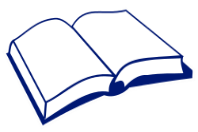 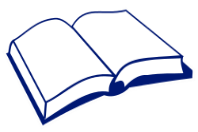 促進有特殊教育需要的學生的學習成果及進度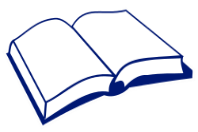 步驟1行動行動學校管理層﹙包括校長﹚是否積極參與？是否就誰會參與及當中的原因達成共識？在進行集「師」同行前是否有記錄教師曾接受的相關培訓？是否就如何選擇課室進行集「師」同行達成共識？是否就足夠時間進行完整的「同行循環」達成共識？是否有清晰的機制通知相關教師？ 是否就教師如何參與集「師」同行達成共識？是否有清晰的協商程序協定每次集「師」同行的
焦點？步驟2行動是否討論過學生的參與並達成共識？是否有清晰的程序去收集數據，並安排作適當的分析？是否已就回饋的時間和流程與教師溝通，並達成共識？步驟  3行動是否已從集「師」同行中收集到一系列的資訊？誰需要知道這些資訊？完成集「師」同行後，學校是否有系統/方法分享良好的做法？步驟4行動完成每一次集「師」同行後，是否有足夠的時間作
分析和反思？是否有共識在集「師」同行中收集哪些證據以促進
其後的討論？其他